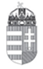 Magyarország nagykövetsége Kínai érdeklődések a Fiume-Budapest vasút horvát szakasza irántVezetői összefoglaló: Kolinda Grabar Kitarovic államelnök 2018. július 9-én Zágrábban tárgyalt a kínai China Railway Group Limited vállalat küldöttségével. A megbeszélésen a figyelem horvátországi új infrastrukturális befektetésekre összpontosult. Zhang Zongyan igazgatósági elnök kifejtette érdeklődését a Fiume-Zágráb-Budapest vasútvonal korszerűsítése iránt. Oleg Butkovic tengerügyi, közlekedési és infrastruktúráért felelős miniszter szerint a Peljesac-híd építése után, a Fiume-Zágráb közötti ún. „alacsonyfekvésű” vasútvonal építése következhet.Kolinda Grabar Kitarovic államelnök 2018. július 9-én fogadta a kínai China Railway Group Limited vállalat küldöttségét, amelyet Zhang Zongyan, a cég igazgatóságának elnöke vezetett. A tárgyalások témája a két ország közötti kulturális, gazdasági és tudományos együttműködés volt, különös hangsúllyal a közeljövőben megindítandó új horvátországi infrastrukturális befektetésekre. Zhang Zongyan bejelentette, hogy vállalata jelentkezni fog a kiírandó horvát tenderekre, és kifejtette a cég érdeklődését a Fiume-Zágráb-Budapest vasútvonal korszerűsítése iránt. A China Railway Group az 57. legnagyobb építőipari cég a világon, alkalmazottainak száma meghaladja a 300 ezret, míg az éves bevétel megközelítően 100 Mrd EUR. A vállalat legnagyobb projektje a régióban a Budapest-Belgrád vasútvonal korszerűsítése, amelyben a magyar-szerb-kínai konzorcium tagjaként vesz részt. A sajtótalálgatások szerint a kínai cég megjelenését a horvát piacon ún. „csendes helyi partnerként” a zágrábi Ingra építőipari vállalat segíti, amely feltételezhetően már évek óta részt vesz a kínai közúti infrastruktúra fejlesztésében. 2017-ben a kínaiakkal közösen vettek részt a Zapresic-Zabok vasúti pálya felújítására kiírt tenderen. Ez a projekt 614 M EUR értékű 85 százalékos EU támogatással valósul meg, a kivitelezést végül az osztrák Swietelsky vállalat nyerte el.Gazdasági elemzők szerint a találkozó tulajdonképpen folytatása a „16+1 ország” kezdeményezés 2018. július 7-én megtartott szófiai csúcstalálkozónak, amelyen a közép- és délkelet-európai országok és Kína küldöttsége tárgyaltak a régió és a távol-keleti ország együttműködéséről. A találkozó margóján megszervezett kétoldalú tárgyaláson Andrej Plenkovic horvát és Li Keqiang kínai miniszterelnök elemezte az eddig megvalósított, valamint a jövőben realizálható projekteket. Plenkovic a horvát médiának adott nyilatkozatában kifejtette, hogy a kínai cégek nagy érdeklődést tanúsítanak a horvátországi közúti, vasúti, kikötői és energetikai projektek iránt. A közlekedési infrastruktúra állapotát illetően közölte, hogy sürgősen javítani kell a vasutak és tengeri kikötők állapotán. Együttműködésüknek további lendületet adhat a tény, hogy a 2019. évi Kína-KKE 8. csúcstalálkozó helyszíne Horvátország lesz.Oleg Butkovic tengerügyi, közlekedési és infrastruktúráért felelős miniszter az elmúlt egy héten több nyilatkozatában elmondta, hogy a Peljesac-híd építését követően a legfontosabb projekt a Fiume-Zágráb-Kapronca vasútvonal felújítása, és új nyomvonal kialakítása lesz. A Dugo Selo-Kőrös szakaszon folyamatban van a kivitelezés, előkészítési fázisban van a Kőrös-Kapronca-magyar  határ (Gyékényes) szakaszra kiírandó tender. 2019-ben pedig a Zágráb-Károlyváros szakasz egy részének felújítására írnak ki pályázatot. Az országos vasúti infrastrukturális projektek között prioritást élvez a Fiume-Zágráb alacsonyfekvésű vasútvonal építése, amelynek finanszírozására szívesen látják a külföldi – többek között kínai – befektetőket is.Megjegyzés: A Fiume és Károlyváros-(Zágráb) közötti ún. alacsonyfekvésű vasútvonal építésének terve nem új keletű, azonban ezt a lehetőséget egyszer Zoran Milanovic vezette baloldali kormány elvetette forráshiány, ill. megtérülési okokból. A projekt 2015-ben rákerült ugyan a horvát CEF projektlista javaslatra, azonban az Európai Bizottság megfelelő számításokkal igazolt megtérülési hatáshatulmány hiányában törölte. Ezek után már a HDZ vezetésű kormányok is inkább a meglévő – hegyvidéken vezető – vasútvonal modernizációját preferálták. A terv tehát politikailag ismét terítékre került, de megfelelő háttérszámítások továbbra sincsenek.Fontos látni, hogy a kínai közvetlen befeketés Horvátországban elenyésző. Kínai cégek ugyanakkor a horvát Uniós pénzügyi keretekre épülő pályázatok tenderajánlatait komolyan figyelik. A peljesaci hídépítési tendert elnyerő kínai cég haszonélvezőjévé válik az EU 357 millió eurós forrásainak. Közvetlen kínai finanszírozású horvát beruházásokban való részvételről egyelőre nincs szó, még akkor sem, ha horvát szakértők egyfajta analógiáként szeretnék látni a Budapest-Belgrád  vasúti projektet vagy ahhoz hasonló kínai érintettségű megállapodást Horvátországban.  